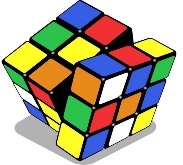 ΠΛΑΤΦΟΡΜΑ 21+: ΕΡΓΑΣΤΗΡΙΑ ΔΕΞΙΟΤΗΤΩΝΣΧΕΔΙΟ ΔΡΑΣΗΣ ΤΟΥ ΤΜΗΜΑΤΟΣ ΣΧΟΛΙΚΟΥ ΕΤΟΥΣ 2021-22Σελ. 1Σχολείο:6/Θ Δημοτικό σχολείο Νέων ΡόδωνΤάξη:Γ τάξηΤμήμα:1Αριθμός μαθητών:7Συνολικός αριθμός εκπαιδευτικών που συνεργάζονται:1Στοιχείαεκπαιδευτικών (Ονομ/νυμο,Ειδικότητα):Τσαρούχα Κωνσταντίνα ΠΕ70Βασικός προσανατολισμός του ετήσιου Σχεδίου Δράσης (ανάγκες μαθητών/τριών, όραμα σχολείου)Βασικός προσανατολισμός του ετήσιου Σχεδίου Δράσης (ανάγκες μαθητών/τριών, όραμα σχολείου)Με τη φετινή εφαρμογή των Εργαστηρίων Δεξιοτήτων, το βασικό όραμα της Σχολικής μας Μονάδας είναι: << Υπεύθυνοι και δημιουργικοί πολίτες>>Με τη φετινή εφαρμογή των Εργαστηρίων Δεξιοτήτων, το βασικό όραμα της Σχολικής μας Μονάδας είναι: << Υπεύθυνοι και δημιουργικοί πολίτες>>ΣΧΕΔΙΟ ΔΡΑΣΗΣ ΤΟΥ ΤΜΗΜΑΤΟΣ ΣΧΟΛΙΚΟΥ ΕΤΟΥΣ 2020-21ΣΧΕΔΙΟ ΔΡΑΣΗΣ ΤΟΥ ΤΜΗΜΑΤΟΣ ΣΧΟΛΙΚΟΥ ΕΤΟΥΣ 2020-21Σελ. 2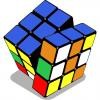 Θεματικός Κύκλος:Ενδιαφέρομαι και Ενεργώ- Κοινωνική Συναίσθηση και ΕυθύνηΕπιμέρους Θεματικές Ενότητες/Υποενότητες:Σταματώ τις διακρίσειςΤίτλος/τίτλοι προγραμμάτων………………………………………..Ο δικός μας τίτλοςΑκολουθώντας τη λογοτεχνία μαθαίνω την αποδοχή….Στόχοι Σχεδίου ΔράσηςΑναφορά σε:Α) -Δεξιότητες Μάθησης του 21ου αιώνα (4 Cs, Δημιουργικότητα-Συνεργασία-Κριτική σκέψη-Επικοινωνία). -Παραγωγική μάθηση μέσω των τεχνών και της δημιουργικότητας. -Δεξιότητες Ζωής (Ενσυναίσθηση και Ευαισθησία)Β) Αντιμετώπιση διακρίσεων- Αποδοχή της διαφορετικότητας Ακολουθία εργαστηρίωνΑκολουθία εργαστηρίωνΕργαστήριο 1Τα παιδιά κάθονται τυχαία σε κύκλο και παρατηρούν σιωπηλά δύο συμμαθητές τους στα δεξιά τους και δύο συμμαθητές τους στα αριστερά τους. Έπειτα καταγράφουν 5 κοινά εξωτερικά χαρακτηριστικά των παιδιών αυτών και 5 εξωτερικά χαρακτηριστικά στα οποία διαφέρουν. -Τα παιδιά σχεδιάζουν το περίγραμμα της παλάμης τους και μέσα σε κάθε δάχτυλο γράφουν ένα επίθετο που πιστεύουν τα χαρακτηρίζει. Μπορούν να αναφερθούν σε εξωτερικά χαρακτηριστικά ή σε γνωρίσματα/ιδιότητες της προσωπικότητάς τους. Έπειτα δείχνουν το περίγραμμα και διαβάζουν τα επίθετα. Αρχικά, εντοπίζουν διάφορες (ως προς το μέγεθος της παλάμης, το μήκος των δακτύλων, κ.τ.λ.) και ομοιότητες (π.χ. αριθμός δακτύλων) στα περιγράμματα και εν συνεχεία στα επίθετα που χρησιμοποίησαν για να περιγράψουν τον εαυτό τους. -Κάθε παιδί καταγράφει 5 προτιμήσεις του, 5 ανάγκες που αναγνωρίζει ότι έχει, 5 ικανότητες που θεωρεί ότι έχει και 5 δυσκολίες που αντιμετωπίζει. Ανά ζευγάρια, ομάδες και μετά στην ολομέλεια συζητούν, εντοπίζουν και καταγράφουν τις ομοιότητες και τις διαφορές μεταξύ τους. -Προτείνουν πως αυτές οι διαφορές μπορούν να αποδειχτούν θετικές για όλους.Εργαστήριο 2Δίνεται στα παιδιά ένας κατάλογος με παιδιά τα γνωρίσματα των οποίων αποτελούν συχνά στόχο διακρίσεων. Τα παιδιά πρέπει να επιλέξουν ένα παιδί του καταλόγου για να καθίσει μαζί τους στο ίδιο θρανίο και ακόμα δύο για να σχηματίσουν την ομάδα τους. Μπορούν να διατυπώσουν τους προβληματισμούς τους και συζητάμε πιθανές αντιρρήσεις. -Συζητάμε στην ολομέλεια τις επιλογές τους. Η δραστηριότητα βασίζεται σε ανάλογη του προγράμματος Μικρή Πυξίδα (Compasito). -Τα παιδιά τραβούν κλήρο χαρτάκια με τα γνωρίσματα παιδιών της προηγούμενης δραστηριότητας. Συζητούν πώς θα ένιωθαν, αν τα αποκαλούσαν έτσι και αν τα απέκλειαν ή τα περιθωριοποιούσαν λόγω αυτών των γνωρισμάτων τους και μόνο.Εργαστήριο 3Επιλέγουμε εικονογραφημένα λογοτεχνικά βιβλία ή πίνακες ζωγραφικής με θέμα τη διαφορετικότητα (εξωτερική εμφάνιση, καταγωγή, θρησκεία, αναπηρία, κ.τ.λ.) που μπορεί ήδη να έχουν διαβάσει τα παιδιά ή και όχι. Με βάση την εικονογράφηση σημείων που αναπαρίστανται διακρίσεις και απόρριψη του Άλλου, τα παιδιά παρατηρούν την εικόνα, εντοπίζουν τα στοιχεία που δείχνουν την απόρριψή, συζητούν αν έχουν βρεθεί σε αυτή τη θέση, γίνονται ένα από τα πρόσωπα της εικόνας και προτείνουν συγκεκριμένους τρόπους που θα υποστήριζαν και θα φρόντιζαν το πρόσωπο ή το χαρακτήρα που υφίσταται διακρίσεις. Στην εικονογράφηση των βιβλίων, αλλά και στο κείμενο αναφέρουμε εικόνες καθολικότητας. Τα παιδιά τις εντοπίζουν, συζητούν για αυτές και τα κοινά στοιχεία και ζωγραφίζουν ανάλογες με τη δική τους καθημερινότητα. (π.χ. για μια οικογένεια μουσουλμάνων και σημείο καθολικότητας την αγάπη μεταξύ των μελών, τα παιδιά ζωγραφίζουν αντίστοιχα τη δική τους).Εργαστήριο 4Τα παιδιά σε ομάδες διαβάζουν εικονογραφημένα βιβλία με θέμα τη διαφορετικότητα. Θα πρέπει στα βιβλία αυτά να υπάρχει μια ποικιλία τρόπων αποδοχής του «Άλλου» (π.χ. αποδείχτηκε εξαιρετικός ο ήρωας, κατέβαλε προσωπική προσπάθεια, υποστηρίχθηκε από ένα ευαισθητοποιημένο πρόσωπο, η ομάδα επέδειξε κατανόηση, σεβασμό και αποδοχή εξαρχής). Μπορούν να αξιοποιηθούν βιβλία που έχουμε διαβάσει στο παρελθόν στην τάξη, όπως και κείμενα των διδακτικών εγχειριδίων. -Για κάθε βιβλίο σχεδιάζουν σε ένα χαρτόνι την πορεία του πρωταγωνιστή (αφετηρία, διαδρομή, εμπόδια, πρόσωπα που βοηθούν, τελικό σημείο). - Εντοπίζουν και συζητούν στην ομάδα τους πώς ο διαφορετικός έγινε τελικά αποδεκτός. -Προβληματίζονται για το αν ο τρόπος της αποδοχής είναι πάντα εφικτός ή αποτελεσματικός. -Οι ομάδες παρουσιάζουν στην ολομέλεια τον χάρτη της πορείας του του πρωταγωνιστή τους και αναφέρουν τα συμπεράσματά τους σχετικά με τον τρόπο και τη διαδικασία αποδοχής του.Εργαστήριο 5Τα παιδιά χωρίζονται πάλι στις ομάδες που είχαν στο προηγούμενο εργαστήριο και η κάθε ομάδα έχει διαβάσει το βιβλίο ή το κείμενό της. Κάθε παιδί της ομάδας αναλαμβάνει και έναν ρόλο/χαρακτήρα του βιβλίου και γράφουν το ημερολόγιο χαρακτήρα. Δηλαδή τι θα έγραφε στο ημερολόγιό του ο χαρακτήρας που έχουν αναλάβει σχετικά με ένα περιστατικό/γεγονός/κατάσταση. Προτείνεται η συγγραφή του ημερολογίου να γίνεται για τουλάχιστον δύο διαφορετικές περιστάσεις: μία στην οποία ο διαφορετικός βιώνει τις διακρίσεις και την απόρριψη και μία στην οποία γίνεται αποδεκτός. -Διαβάζουν στις ομάδες τι έγραψαν στο ημερολόγιό τους. Συζητούν και προβληματίζονται σχετικά με το πώς βίωσε ο κάθε χαρακτήρας το ίδιο γεγονός/κατάσταση. -Παρουσιάζουν στην ολομέλεια και ανταλλάσσουν απόψεις σχετικά με την ποικιλία της οπτικής γωνίας των χαρακτήρων και κατ’ επέκταση των ατόμων.Εργαστήριο 6-Στην ολομέλεια, για τα βιβλία τα οποία έχουν διαβαστεί και παρουσιαστεί, τα παιδιά συζητούν και προτείνουν πώς ο διαφορετικός θα μπορούσε να γίνει αποδεκτός όχι γιατί είχε κάποιο ταλέντο ή αποδείχτηκε εξαιρετικός, ή έσωσε από κάποιον κίνδυνο τα υπόλοιπα μέλη της ομάδας, αλλά πώς ο ίδιοσ και κυρίως η ομάδα μπορούν να πλησιάσουν ο ένας τον άλλο και να γνωριστούν ώστε να υπάρξει αλληλοσεβασμός, αλληλοκατανόηση και ουσιαστική αλληλεπίδραση. -Οι προτάσεις της ολομέλειας καταγράφονται και η κάθε ομάδα συνεργατικά γράφει το προτεινόμενο τέλος της ιστορίας. -Η κάθε ομάδα δημιουργεί μια διαφήμιση για το νέο της βιβλίο και την παρουσιάζει στην τάξη. Εναλλακτικά μπορεί να την παρουσιάσει με παιχνίδι ρόλων.Εργαστήριο 7-Με βάση το μοτίβο «Στην αρχή νόμιζα… τώρα νομίζω» τα παιδιά καλούνται σε ομάδες να γράψουν ποιήματα που θα αποτυπώνουν την αλλαγή στη σκέψη και τη στάση τους σχετικά με τις διακρίσεις και, κυρίως, τις πράξεις διακρίσεων (αποκλεισμός, πειράγματα). - Τα παιδιά προβαίνουνε αποτίμηση του συνολικού προγράμματος. Σε χαρτάκια post it διαφορετικού χρώματος γράφουν μια λέξη με την οποία θα χαρακτήριζαν το συνολικό πρόγραμμα, τι τους άρεσε περισσότερο, τι τα δυσκόλεψε και τι θα άλλαζαν αν το ξανάκαναν. Κολλάνε τα χαρτάκια σε ένα μεγάλο χαρτόνι χωρισμένο σε τέσσερα μέρη και φτιάχνουν το πολύχρωμο «χνάρι» του προγράμματος. -Συμπληρώνουν Φύλλα αυτοαξιολόγησης.Προσαρμογές για τη συμμετοχή και την ένταξη όλων των μαθητών/τριώνΦορείς και άλλες συνεργασίες που θαεμπλουτίσουν το πρόγραμμά μας-Τελικά προϊόντα που παρήχθησαν από τους/τις μαθητές/τριες κατά τηδιάρκεια των εργαστηρίωνΧαρτόνι γεμάτο χαρτάκια post it με προτάσεις προσέγγισηςΕκπαιδευτικό υλικό καιεργαλεία που παρήχθησαν από τους/τις μαθητές/τριες κατά τη διάρκεια τωνεργαστηρίωνΔικό μας εικονογραφημένο παραμύθι με θέμα την αποδοχή της διαφορετικότηταςΑξιολόγηση - Αναστοχασμός πάνω στην υλοποίησηΖωγραφιά και παραγωγή ιστορίας αποδοχής της διαφορετικότηταςΕκδηλώσεις διάχυσης και Συνολική αποτίμηση τηςυλοποίησης της υποδράσης